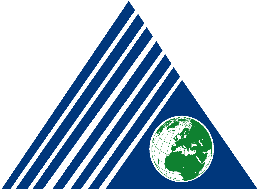 YEDİTEPE ÜNİVERSİTESİİLETİŞİM FAKÜLTESİRADYO, TELEVİZYON VE SİNEMA BÖLÜMÜ2022 GÜZ DÖNEMİRTC 491 - 492 BİTİRME PROJESİ KILAVUZUİÇİNDEKİLERBİTİRME PROJESİ DERSİNİN BAŞVURU VE TAMAMLANMA SÜRECİ	3BİTİRME PROJELERİ ÇALIŞMA TAKVİMİ	4Uzun Metraj Film Projesi Haricindeki Uygulamalı Projelerin Çalışma Takvimi	4Uzun Metraj Film Projesi Çalışma Takvimi	5Tez Yazımı Çalışma Takvimi	61.	Bitirme Projesi Derslerinin Tanımı	72.	Bitirme Projelerinin Kapsamı ve Süreleri	73.	Danışmanın Belirlenmesi	84.	Proje Önerisi	85.	Dönem İçinde Proje Türü, Formatı veya Konu Değişikliği Şartları	86.	Değerlendirme Koşulları ve Projelerin Yürütülme Süreciyle İlgili Kural ve Hatırlatmalar	87.	Bitirme Projesi Teknik Şartname	107.1.	Televizyon ve Film Projeleri	107.2.	Radyo Projeleri	107.3.	Tüm Film/Televizyon/Radyo Projelerinde Ses Seviyeleri	118.	Projelerin Notlandırılması ve Değerlendirme Kriterleri	118.1.	Kısa Metraj TV/Film Projelerinin Notlandırılması ve Değerlendirilmesi	118.1.1.	 Kısa Metraj TV/Film Projeleri Vize Notu Değerlendirme Kriterleri	118.1.2.	 Kısa Metraj TV/Film Projeleri Final Notu Değerlendirme Kriterleri	128.1.3.	 Kısa Metraj TV/Film Projeleri Final Dosyası Değerlendirme Kriterleri	128.2.	Radyo Projelerinin Notlandırılması ve Değerlendirilmesi	128.2.1.	 Radyo Projesi Vize Notu Değerlendirme Kriterleri	128.2.2.	 Radyo Projesi Final Notu Değerlendirme Kriterleri	138.2.3.	 Radyo Projesi Final Dosyası Değerlendirme Kriterleri	138.3.	Uzun Metraj Film Projelerinin Notlandırılması ve Değerlendirilmesi	138.3.1.	 Uzun Metraj Film Projesi Vize Notu Değerlendirme Kriterleri	148.3.2.	 Uzun Metraj Film Projesi Final Notu Değerlendirme Kriterleri	158.3.3.	 Uzun Metraj Film Projesi Final Dosyası Değerlendirme Kriterleri	158.4.	Bitirme Tezinin Notlandırılması ve Değerlendirilmesi	158.4.1.	 Bitirme Tezinin Vize Notu Değerlendirme Kriterleri	158.4.2.	 Bitirme Tezinin Final Notu Değerlendirme Kriterleri	168.5	In Progress “X” Notu Koşulları	168.6	Başarısız “FF” Notu Koşulları	178.7	DEVAMSIZ “FA” NOTU KOŞULLARI	178.8	BÜTÜNLEME KOŞULLARI	18EKLER	19EK-1. Bitirme Projesi Başvuru ve Onay Formu	19EK-2. Bitirme Projesi Çalışma Tutanağı	20EK-3. Proje Dosya Kapak Örneği	21EK-4. TV/Film Projeleri Roll Caption Örneği	22EK-5. Radyo Projeleri Sesli Jenerik İçeriği	23EK-6. Radyo Tiyatrosu Sesli Jenerik İçeriği	24EK-7. DVD Kapak Örneği	25BİTİRME PROJESİ DERSİNİN BAŞVURU VE TAMAMLANMA SÜRECİBitirme Projesi dersini almaya hak kazanan öğrenciler ön kayıt haftası RTC 491 ve / veya RTC 492 Bitirme Projesi 1 ve Bitirme Projesi 2 derslerini seçerek OBS’de ön kayıt yaptırmalıdır.Kayıt dönemi öğrenciler projelerini gerçekleştirmek için seçtikleri danışman öğretim üyelerinin şubelerine kotalar dâhilinde kesin kayıt yaptırmalıdırlar.Akademik takvimin en geç 2. haftası öğrenciler bölüm sekreterliğinden imza karşılığı Bitirme Projesi Başvuru ve Onay Formu, Bitirme Projesi Kılavuzu ve Bitirme Projesi Çalışma Tutanağı almakla yükümlüdür.Öğrenci yönergeye göre doldurduğu Bitirme Projesi Başvuru ve Onay Formunu Bitirme Projesi Çalışma Tutanağı ile birlikte Add-drop haftasında danışmanlarına teslim etmelidirler. Bitirme Projesi Başvuru ve Onay Formunun danışman tarafından imzalanmış ve doldurulmuş bir nüshası öğrenci tarafından muhafaza edilmeli bir nüshası ise en geç yarıyılın 4. Haftasına kadar bölüm sekreterliğine teslim edilmelidir.Öğrenci, fakülte tarafından belirlenen vize tarihine kadar vize değerlendirme kriterlerini yerine getirmekle yükümlüdür. Ara sınav dönemi vize proje dosyasını ilan edilen tarihte imza karşılığı görevli sınav gözetmenine teslim eder. (Vize dosyası içerikleri için bkz. Bitirme Projesi Kılavuzu sf. 11-15)Öğrenci, akademik takvimde belirtilen final döneminin ilk takvim gününe kadar final değerlendirme kriterlerini yerine getirmekle yükümlüdürler. (Uzun metraj ve tez çalışmaları bu değerlendirme takviminin dışındadır. Bkz. Bitirme Projesi Kılavuzu sf. 4-16).Uygulamalı projelerin, final dönemi son teslim tarihinden önce danışmana düzeltilmiş kopyası onaylatılır ve projeler final tarihinde iki kopya (DVD) halinde dosyalarıyla birlikte bölüm sekreterine imza karşılığı teslim edilir. (Dosya içerikleri için Bkz. Bitirme Projesi Kılavuzu’nun ilgili maddeleri)Tezler son teslim tarihi öncesinde danışman tarafından onaylandıktan sonra, proje danışmanının yönlendirmesiyle YULEARN sistemine yüklenir ve TURNITIN raporuna göre danışmanın onayıyla iki kopya (1 CD ve 1 nüsha kâğıt baskı) halinde bölüm sekreterine imza karşılığı teslim edilir.Final değerlendirmesi sonucu başarısız olan proje veya tezler akademik takvimde belirtilen bütünleme haftasının ilk günü istenen düzeltmeler yapılarak görevli bölüm asistanlarına imza karşılığı teslim edilmelidir.BİTİRME PROJELERİ ÇALIŞMA TAKVİMİSüreçle ilgili gerekli tüm belgeler bölümün internet sitesinde yer almaktadır.https://iletisimfakultesi.yeditepe.edu.tr/tr/radyotelevizyon-ve-sinema-bolumu/mezuniyet-projesi-yonergesiBİTİRME PROJESİ DERSLERİNİN TANIMIRTC 491 Bitirme Projesi 1 ve RTC 492 Bitirme Projesi 2 dersleri kapsamında gerçekleştirilen bitirme projeleri ders ödevleri olarak değil, bölümde yürütülen programın başarısını, öğrencilerin yeterli bilgi birikimine sahip olup olmadıklarını ve bu birikim ve donanımlarını kullanma yeteneklerini gösteren çalışmalardır.Radyo, Televizyon ve Sinema Bölümü’ne kayıtlı her öğrenci, mezun olabilmek için bu derslerden geçer not almalıdır. Aynı dönemde iki bitirme projesi dersinin seçilebilmesi, öğrencinin transkripti ile ilgili olarak ders seçimi sırasında akademik danışmanı kararıyla mümkündür.Bitirme projeleri öğrencinin dönem başında proje danışmanı olarak seçeceği öğretim elemanı ile yürütülecektir. Dersin gereklilikleri ve işleyişi Bitirme Projesi Yönergesi ve Kılavuzu’nda belirtilmiştir. Bütün öğrenciler kılavuzda belirtilen kurallara uymak ve çalışma takvimini takip etmekle yükümlüdürler. BİTİRME PROJELERİNİN KAPSAMI VE SÜRELERİÖğrenciler bitirme projesi olarak tez ya da uygulama çalışması yapabilirler. Uzun metraj film çeken veya tez yazan öğrencilerin projelerini iki dönemde tamamlamaları gerekir. Bu öğrenciler ilk dönem RTC 491 Bitirme Projesi 1, ikinci dönemlerinde ise RTC 492 Bitirme Projesi 2 derslerini seçeceklerdir. Tez ya da uzun metraj film haricinde uygulamalı bir proje yapan öğrencilerin teslim süresi ise 1 dönemle sınırlıdır. Bitirme projesi olarak, aşağıda belirtilen türlerin ve formatların dışında bir alanda çalışmak isteyen öğrencilerin önerilerinin Bitirme Projesi Değerlendirme Komisyonu tarafından değerlendirilmesi gerekmektedir. Proje süreleriyle ilgili standartlar danışman onayı doğrultusunda değişiklik gösterebilir.Uygulama çalışmalarının süreleri ve tez çalışmasının sayfa sayısının alt ve üst sınırları aşağıda belirtilen şekildedir.  Mevcut standartlar danışman onayı doğrultusunda değişiklik gösterebilir.* Kamu spotu ve video klip türlerinin bitirme projesi olarak kabul edilmesi için danışman ve 2 öğretim üyesinin onayını gerekmektedir. DANIŞMANIN BELİRLENMESİBitirme Projesi dersi kapsamında her öğrenci, proje çalışması süresince kendisine danışmanlık yapacak bir öğretim elemanı ile birlikte çalışır. Ders kayıt döneminde öğrenciler, tercih ettikleri danışmanın şubesine OBS üzerinden kayıt olur. Seçilen danışmanın danışmanlık yaptığı öğrenci sayısına, proje sahibi öğrencinin konusuna ve mevcut kotalara göre danışmanlıklarda düzenlemeye gidilebilir. Proje sürecinde danışmanın değiştirilmesi geçerli bir gerekçeye bağlı olarak danışman izni ve bölüm başkanlığı onayıyla gerçekleştirilebilir. PROJE ÖNERİSİ	Her öğrenci, gerçekleştirmek istediği bitirme projesi için bölüm sekreterliğinden edinerek dolduracağı Bitirme Projesi Başvuru ve Onay formunu dönemin başında, kılavuzda belirtilen tarihlerde kendi proje danışmanına sunmalıdır. Danışman tarafından kabul edilmeyen öneriler için süreç yeniden başlar.DÖNEM İÇİNDE PROJE TÜRÜ, FORMATI VEYA KONU DEĞİŞİKLİĞİ ŞARTLARIVize notu verildikten sonra format değişikliği yapılmaz. İstisnai durumlar danışman onayı ve talebiyle bölüm kurulunda görüşülerek karara bağlanacaktır. Öğrencilerin süreç içinde proje konularında değişiklik yapmaları kendi danışmanlarının onayına bağlıdır. Öğrenci proje veya konu değişikliği halinde de, çalışma takvimine uymakla yükümlüdür.DEĞERLENDİRME KOŞULLARI VE PROJELERİN YÜRÜTÜLME SÜRECİYLE İLGİLİ KURAL VE HATIRLATMALARÖğrenciler danışmanlarıyla akademik takvime göre vize dönemine kadar en az 4 kez, final tarihine kadar toplamda en az 6 kez görüşmekle yükümlüdür. Görüşmelerin sıklığı akademik takvimdeki haftalara dengeli bir şekilde dağılmalıdır, dar bir zaman dilimine sıkıştırılamaz. Öğrenci, kılavuzda belirlenen çalışma takvimine uyarak dönem boyunca danışmanıyla kararlaştırılan tarihlerde danışmanıyla görüşmekle yükümlüdür.Danışman ile düzenli görüşme yükümlülüğü “X” notu alan öğrenciler için de geçerlidir. Bitirme projelerini teslim edene kadar, bu öğrencilerin akademik yarıyıl başında danışmanlarına Bitirme Projesi Çalışma Tutanağını iletmeleri ve ilgili dönem boyunca danışmanları ile görüşmelerinin tutanağa işlenmesi gerekir. Stok görüntü kullanımı %10 olarak sınırlandırılmıştır ve sadece danışman onayı alınarak bu yüzde artırılabilir.Projelerin tasarım, yapım ve üretim sürecinin ağırlıklı olarak öğrenci tarafından gerçekleştirilmiş olması gerekmektedir. Öğrencilerin katılım payı aşağıdaki gibidir: TV/Film projeleri için sinopsis, tretman, senaryo, yapım, yönetim ve kurgu;Radyo projeleri için tretman, metin yazımı, program akışı ve kurgu;Animasyon projeleri için yapım, yönetim, sinopsis, tretman, senaryo ve storyboard sabit olmak üzere, animasyon (hareketlendirme), karakter tasarımı ve post-prodüksiyon (kurgu, özel efekt, compositing) kalemlerinden en az biri proje sahibi öğrenci tarafından gerçekleştirilmelidir.Proje sahibi, bu projelerde yukarıda belirtilen görevler haricinde ekip çalışması kapsamında Yeditepe Üniversitesi’nde eğitimine devam eden öğrencilerin desteğinden yararlanabilir. Bu maddede belirtilen görevlere ilişkin iç veya dış destek kullanılmasını gerektiren projelerde danışman bu seçimi gerekçesiyle “danışman notu” kısmında açıklamalıdır.          Öğrenciler projelerinin prodüksiyonunu ve post-prodüksiyonunu öncelikli olarak bölümün stüdyo ve kurgu laboratuvarlarında gerçekleştirmek zorundadırlar. Öğrencinin kendi bilgisayarında ve/veya başka stüdyolarda kurgulanan projeler danışman onayından geçmelidir ve sorumluluğu danışmana aittir. Bitirme Projesi Çalışma Tutanağının “Danışmanın Notu” kısmında gerekli bilgilendirme ve açıklama yapılır.Bitirme Projelerinde uygulama çalışmalarında (veya tez yazımında) profesyonel destek/yardım alınamaz. Üniversite dışından profesyonel teknik ve içerik desteği aldığı tespit edilen öğrencilerin projeleri başarısız sayılacaktır.Projelerin prodüksiyonu için, televizyon ve radyo stüdyolarında çalışma yapacaklar en az iki hafta önceden randevu almalıdır. Prodüksiyonun yapılacağı saatte gelmeyen veya prodüksiyonu verilen sürede tamamlayamayan öğrenciler, ancak diğer tüm öğrenciler randevularını aldıktan sonra tekrar stüdyoya girebilir. Prodüksiyon saatleriyle ilgili gün, saat veya yer değişikliği önceden bildirilmelidir. Stüdyo kurallarına uyulup uyulmadığı rapor edilecek ve notlara yansıyacaktır.	Tez çalışması İngilizce olmak ve APA 6. Edition kurallarına uymak zorundadır. Danışmanın yapacağı Turnitin kontrolü sonucu intihal yaptığı tespit edilen ve Yeditepe Üniversitesi Tez Merkezi Yazım Kurallarına uygun olmayan tezler geçer not alamayacaktır. Kurallara linkten erişebilirsiniz. http://writingcenter.yeditepe.edu.tr/Tez projesi 1 kopyası basılı ve 1 kopyası CD’ye PDF olarak, diğer tüm projeler DVD formatında 2 kopya halinde, bildirilen teslim tarihinde bölüm sekreterliğine teslim edilmelidir. DVD formatındaki versiyonlardan 1’isi standart DVD kabı, 1 tanesi kağıt zarf içinde teslim edilecektir. CD/DVD üzerine CD kalemi ile öğrencinin adı soyadı, numarası, dersin kodu, şubesi, danışmanın adı ve projenin adı yazılmalıdır.DVD kapak şablonu ise EK-7’de verilen DVD kapağı formata uygun olmadığı ve CD/DVD üzerine bilgiler yazılmadığı takdirde proje teslim alınmayacaktır. Projenin son teslim tarihinden önce, danışmana düzeltilmiş kopyasının onaylatılması gerekmektedir. Projeler danışman onayı alındıktan sonra teslim edilmelidir. Projeler danışmanın Bitirme Projesi Çalışma Tutanağını imzalayarak onayı alındıktan sonra teslim edilmelidir.Projelerin vize ve final dönemi dosyalarıyla birlikte teslim edilmesi gerekmektedir.Proje dosyalarında kullanılacak dosya kapağı ekte verilen şablona uymalıdır. Bkz. EK-3.Televizyon ve film projeleri için roll caption kuralları ve sıralamasına uyulmalıdır. Bkz. EK-4.Radyo projeleri jingle ve jenerik içermelidir. Bkz. EK-5 ve EK-6, Jenerik içeriği örnekleri. Projenin son notu verilene kadar proje sahibi ham görüntüleri ve kurgu proje dosyalarını saklamakla yükümlüdür.Projelerin içeriği suç teşkil edemez ve etik kuralları ihlal edemez. Gereken durumlarda Üniversite Etik Kurulu’na danışılır.Projeler internet ortamında paylaşılamaz.Projelerin yürütülmesi için kılavuzda belirtilen süreçleri izlemeyen veya gerekli kural ve koşullara uymayan öğrenciler projelerini tamamlasalar dahi başarısız sayılacaklardır. Bitirme Projesi dersleriyle ilgili izlenmesi gereken ve Bitirme Projesi Kılavuzu’nda yer alan süreç ve kurallar ilk toplu proje toplantısında anlatılır. Bu toplantıya katılmayan öğrencilerin kural ve şartlardan haberdar olmaları kendi sorumluklarındadır.BİTİRME PROJESİ TEKNİK ŞARTNAMETelevizyon ve film projeleri DVD (4.7 GB kapasite) içinde MP4 dosya formatında ve aşağıdaki değerlerde olmalıdır. Radyo Projeleri DVD (4.7 GB) veya CD (700 MB) içinde aşağıdaki değerlerde olmalıdır.Tüm film/televizyon/radyo projelerinde ses seviyeleri için aşağıdaki değerlere uyulması gereklidir.PROJELERİN NOTLANDIRILMASI VE DEĞERLENDİRME KRİTERLERİBitirme projelerinin vize notu danışman tarafından belirlenir. Final notları ise danışmanın da içinde yer aldığı, en az üç öğretim üyesinden oluşan Bitirme Projesi Değerlendirme Jürisi tarafından değerlendirilir. KISA METRAJ TV/FİLM PROJELERİNİN NOTLANDIRILMASI VE DEĞERLENDİRİLMESİ Uzun metraj haricindeki uygulama projelerinin ders geçme notunu; ara sınavın %30’u, final sınavının %70’ı alınarak hesaplanır. Final sınav notunun %10’unu dosyaya uygunluk, %90’ını jüri değerlendirmesi not ortalaması oluşturur.Kısa metraj TV/Film Projeleri vize notu değerlendirme kriterleriKısa metraj TV/Film projelerinin vize notu; araştırma ve hazırlıkla ilgili çalışma planını kanıtlayan vize dosyası ve çalışma takvimine uygunluk üzerinden değerlendirilecektir. TV/Film Projeleri vize dosyası içeriği:Bitirme Projesi Başvuru ve Onay formu Bitirme Projesi Çalışma Tutanağı Sinopsis / TV Program metniAraştırma sürecine dair ve hazırlıkla ilgili ek belge ve veriler. Ek belgeler çekilecek projenin niteliğine göre danışman tarafından belirlenir ve projenin türüne göre farklılık gösterebilir. Örnek: Mekân fotoğrafları Çekim senaryosuTretmanTV programları için seçilen konuyla ilgili araştırma yapılması, arşiv taraması ve röportaj sorularının hazırlanması vb.Kurmaca kısa film için karakter ve mekân analizi, storyboard, dekor, kostüm eskiz veya fotoğrafları vb.Belgesel için kaynak ve arşiv taraması vb.Animasyon filmi için storyboard, karakter tasarımı ve animasyon ön çalışması vb. Kısa metraj TV/Film projeleri final notu değerlendirme kriterleriKısa metraj TV/Film projeleri final dosyası değerlendirme kriterleriRADYO PROJELERİNİN NOTLANDIRILMASI VE DEĞERLENDİRİLMESİ Radyo projelerinin ders geçme notunu ara sınavın %30’u, final sınavının %70’ı alınarak hesaplanır. Final sınav notunun %10’unu dosyaya uygunluk, %90’ını jüri değerlendirmesi not ortalaması oluşturur.Radyo projesi vize notu değerlendirme kriterleriRadyo projelerinin vize notu araştırma ve hazırlıkla ilgili çalışma planını kanıtlayan vize dosyası ve çalışma takvimine uygunluk üzerinden değerlendirilecektir. Radyo projesi vize dosyası içeriği:Bitirme Projesi Başvuru ve Onay formu Bitirme Projesi Çalışma Tutanağı Program akışı ve metni Program jingle’ıEk belgeler danışmanın inisiyatifine ve programın niteliğine bağlı olarak farklılık gösterebilir. Örnek: Seçilen konuyla ilgili araştırma yapılması ve röportaj sorularının hazırlanması vb.Radyo tiyatrosu için karakter analizi, tretman vb. Radyo projesi final notu değerlendirme kriterleriRadyo projesi final dosyası değerlendirme kriterleriUZUN METRAJ FİLM PROJELERİNİN NOTLANDIRILMASI VE DEĞERLENDİRİLMESİ Uzun metraj film projeleri RTC 491 ve RTC 492 dersleri kapsamında tek proje olarak değerlendirileceğinden notlama sistemi farklılık gösterir. Projeler için her dönem ara sınav notu verilir. 1. ve 2. yarıyılların final notları ise proje tamamlandığında verilir. 1.yarıyıl sonunda ders geçme notu X verilerek sürecin devamı sağlanır.Bu projelerin ders geçme notunu RTC 491 dersinin vizesinin %15’i, RTC 492 dersinin vizesinin %15’i ve RTC 492 dersinin final notunun %70’i alınarak hesaplanır. Final sınav notunun %10’unu dosyaya uygunluk, %90’ını jüri değerlendirmesi not ortalaması oluşturur.Uzun metraj film projesi vize notu değerlendirme kriterleriRTC 491 Bitirme Projesi 1 dersi vize notu değerlendirme kriterleri:Uzun metraj film projelerinin RTC 491 Bitirme Projesi 1 dersinin 1. vize notu; araştırma ve hazırlıkla ilgili çalışma planını kanıtlayan vize dosyaları ve çalışma takvimine uygunluk üzerinden değerlendirilecektir.Uzun metraj film projesi RTC 491 dersi vize dosyası içeriği:Bitirme Projesi Başvuru ve Onay formu Bitirme Projesi Çalışma Tutanağı Sinopsis ve tretmanAraştırma sürecine dair ve hazırlıkla ilgili ek belge ve veriler. Ek belgeler çekilecek projenin niteliğine göre danışman tarafından belirlenir ve projenin türüne göre farklılık gösterebilir.  Örnek: Kurmaca film için karakter analizi, mekân, dekor ve kostüm araştırması vb.Belgesel için kaynak ve arşiv taraması vb.Animasyon filmi için karakter tasarımı ve animasyon ön çalışması vb. RTC 492 Bitirme Projesi 2 dersi vize notu değerlendirme kriterleri:RTC 492 Bitirme Projesi 2 dersinin vize notu vize dosyası, ham görüntülerin teslimi ve izlenmesi üzerinden değerlendirilecektir. Uzun metraj film projesi RTC 492 dersi vize dosyası içeriği:Bitirme Projesi Başvuru ve Onay formu Bitirme Projesi Çalışma Tutanağı SenaryoÇekim senaryosuEkip listesiEkipman listesiAraştırma sürecine dair ve hazırlıkla ilgili ek belge ve veriler. Ek belgeler çekilecek projenin niteliğine göre danışman tarafından belirlenir ve projenin türüne göre farklılık gösterebilir.  Örnek: Uzun metraj kurmaca veya belgesel için mekan, dekor, kostüm eskiz veya fotoğrafları, çekim mekanı izinleri, storyboard, görüşme yapılacak kişilerin / oyuncuların randevu ve çekim tarihlerinin belirlenmesi vb..Animasyon filmi için storyboard, karakter tasarımının tamamlanması, animatik vb. Uzun metraj film projesi final notu değerlendirme kriterleriUzun metraj film projesi final dosyası değerlendirme kriterleri BİTİRME TEZİNİN NOTLANDIRILMASI VE DEĞERLENDİRİLMESİ Bitirme tezi RTC 491 ve RTC 492 dersleri kapsamında tek proje olarak değerlendirilecektir. Tez için her dönem ara sınav notlanır. 1. ve 2. yarıyılların final notları ise tez tamamlandığında verilir. 1. yarıyıl sonunda ders geçme notu X verilerek sürecin devamı sağlanır.Bitirme tezinin ders geçme notunu RTC 491 dersinin vizesinin %15’i ile RTC 492 dersinin vizesinin %15’i ve RTC 492 dersinin final notunun %70’i oluşturur.Bitirme tezinin vize notu değerlendirme kriterleriRTC 491 Bitirme Projesi 1 dersi vize notu değerlendirme kriterleri:Tezlerin RTC 491 Bitirme Projesi 1 dersinin 1. vize notu; vize dosyası ve çalışma takvimine uygunluk üzerinden değerlendirilecektir. Bitirme tezinin RTC 491 dersi vize dosyası içeriği: Bitirme Projesi Başvuru ve Onay formuBitirme Projesi Çalışma Tutanağı Tez öneri dosyası (Tez Öneri Formu ve Geçici İçerik Planı)RTC 492 Bitirme Projesi 2 dersi vize notu değerlendirme kriterleri:Tezlerin RTC 492 Bitirme Projesi 2 dersinin 2. vize notu; vize dosyası ve çalışma takvimine uygunluk üzerinden değerlendirilecektir. Bitirme tezinin RTC 492 dersi vize dosyası içeriği: Bitirme Projesi Çalışma Tutanağı Literatür taramasıTezin tamamlanan bölümleriBitirme tezinin final notu değerlendirme kriterleri IN PROGRESS “X” NOTU KOŞULLARIUzun metraj uygulama çalışmaları haricinde öğrencinin Bitirme Projesi Kılavuzu’nda belirtilen (Sayfa 5) çalışma takvimine uyması, çalışma tutanağıyla belgelenen devamlılığı göstermesi ve vize dosyasının eksiksiz tamamlanmış olması kaydıyla, aşağıdaki durumlarda, derse kayıt olduğu dönem ve yaz okulunun da dönem sayılması şartıyla en fazla bir dönem X kalır. Bu süre zarfında tamamlanan projelerin başarı notu ilgili dönemin final döneminde sisteme işlenir. 2. dönemin sonunda, akademik takvimdeki bütünleme tarihinde tamamlanmamış projeler FF notuna dönüşür.  “X” notu koşulları:Teknik aksaklıklar ve ailevi sorunlar gibi durumlarda öğrenci Bölüm başkanlığına yazdığı dilekçeyi danışman tarafından onaylatarak bölüm sekreterliğine teslim etmelidir. Sağlık durumları raporla belgelenmelidir. Bitirme tezi ve uzun metraj çalışmaları RTC 491 ve RTC 492 dersleri kapsamında tek proje olarak değerlendirilecektir. Bu nedenle bitirme tezi ve uzun metraj çalışmalarının 1. yarıyıl sonunda ders geçme notu X verilerek sürecin devamı sağlanır.Bitirme tezi ve uzun metraj çalışmaları için RTC 492 dersinin final döneminde yukarıdaki durum ve şartlara bağlı olarak 1 dönem ek süre talebi onaylanır. Ek süre tamamlandığında, akademik takvimdeki bütünleme tarihinde teslim edilmeyen tezler ve uzun metraj çalışmalar FF notuna dönüşür.  BAŞARISIZ “FF” NOTU KOŞULLARIÇalışma takvimine göre vize dönemine kadar danışmanıyla en az 4 kez görüşme yapmış olmasına rağmen vize dosyasını duyurulan vize sınavı tarihinde teslim etmeyen öğrenciler ile vize dosyasında eksik belge bulunan veya dosyası başarısız olarak değerlendirilen öğrencilerin vize notu “FF” olarak sisteme girilir. Final döneminde ise aşağıda belirtilen koşullarda öğrenci başarısız sayılacaktır: Final dönemi proje değerlendirilmesinde jüri tarafından başarısız bulunan projeler,Öğrencinin çalışma takvimine uyması ve çalışma tutanağıyla belgelenen devamlılığı göstermesine rağmen final döneminde jüriye sunulmayan projesi, Final dosyasıyla birlikte teslim edilmeyen projeler,Final dosyasında eksik belge ve veri tespit edilen projeler,Öğrenci dosyasına işlenen danışman onayı olmaksızın %10 olarak sınırlandırılan stok görüntü kullanımını aşan projeler, Tez çalışması İngilizce olmak ve APA 6. Edition kurallarına uymak zorundadır. Danışmanın yapacağı Turnitin kontrolü sonucu intihal yaptığı tespit edilen ve Yeditepe Üniversitesi Tez Merkezi Yazım Kurallarına uygun olmayan tezler, (Bkz. http://writingcenter.yeditepe.edu.tr/)Televizyon ve Film projeleri için roll caption kuralları ve sıralamasına uyulmayan projeler,Jingle ve jenerik içermeyen radyo projeleri, Proje sahibinin, projelerin tasarım, yapım ve üretim sürecine “Değerlendirme Koşulları ve Kurallar ile ilgili Hatırlatmalar” kısmında her format için ayrı ayrı belirtilen oranın altında katkı payı bulunduğu projeler, Danışman onayı olmaksızın prodüksiyon ve post-prodüksiyon aşamaları bölümün stüdyo ve kurgu laboratuvarları dışında gerçekleştirilen projeler,Danışmanın teslim için onay vermediği ve/veya Bitirme Projesi Çalışma Tutanağında imzalı onayı eksik olan projeler, bütünleme hakkı kullanılmak üzere “FF” olarak değerlendirilir. Bütünleme tarihi sonunda da aynı durumun devamı halinde not “FF” olarak kesinleşir.DEVAMSIZ “FA” NOTU KOŞULLARIÇalışma takvimine göre vize dönemine kadar danışmanıyla en az 4 kez görüşmeyen öğrencilerin vize notu “FA” olarak değerlendirilir. Görüşmelerin sıklığı akademik takvimdeki haftalara dengeli bir şekilde dağılmalıdır, dar bir zaman dilimine sıkıştırılamaz.  “Değerlendirme Koşulları ve Kurallar” 1. Maddede belirtildiği üzere, vize dönemine kadar en az 4, final tarihine kadar toplamda en az 6 kez danışmanlarıyla görüşme yapmayan öğrenciler, projelerini teslim etseler de kılavuzda belirtilen çalışma takvimine uymadıkları ve çalışma tutanağıyla belgelenen devamlılığı göstermedikleri için doğrudan “FA” notu alır.BÜTÜNLEME KOŞULLARIFinal dönemi proje değerlendirmesinde jüri tarafından “FF” olarak değerlendirilen bütün projeler bütünleme hakkını kullanabilirler. EKLEREK-1. Bitirme Projesi Başvuru ve Onay FormuYEDİTEPE ÜNİVERSİTESİİLETİŞİM FAKÜLTESİRADYO, TELEVİZYON VE SİNEMA BÖLÜMÜBİTİRME PROJESİ BAŞVURU ve ONAY FORMU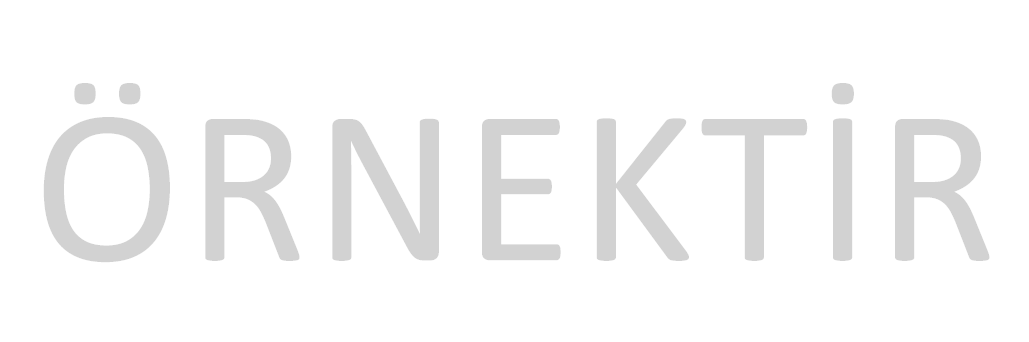 Danışman İmza 					Öğrenci İmzaEK-2. Bitirme Projesi Çalışma TutanağıYEDİTEPE ÜNİVERSİTESİİLETİŞİM FAKÜLTESİRADYO, TELEVİZYON VE SİNEMA BÖLÜMÜBİTİRME PROJESİ ÇALIŞMA TUTANAĞITAKİP ÇİZELGESİ EK-3. Proje Dosya Kapak Örneği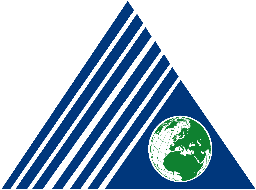 T.C.YEDİTEPE ÜNİVERSİTESİİLETİŞİM FAKÜLTESİRADYO, TELEVİZYON VE SİNEMA BÖLÜMÜRTC 491 / 492BİTİRME PROJESİ 1 / 2PROJENİN ADI TÜRÜHazırlayan (Adı-Soyadı)(Numara)Danışman (Unvan, Adı-Soyadı)20.. – 20.. … DÖNEMİEK-4. TV/Film Projeleri Roll Caption ÖrneğiYönetmenYapımcıSenaryo/Metin YazarıKameramanSesIşıkKurguMüzikDekorKostümMakyajOyuncu(lar)/Sunucu(lar)(Adı-Soyadı)Teşekkürler(Kurum ve/veya Kişi listesi)T.C.Yeditepe Üniversitesiİletişim FakültesiRadyo, Televizyon ve Sinema BölümüRtc 491-492 Bitirme Projesi 1 / 220..-20.. … DönemiDanışman(Unvan, Adı- Soyadı)EK-5. Radyo Projeleri Sesli Jenerik İçeriğiProjenin Adı Türü(Radyo Programı)Süresi(Program Süresi) Dersin Kodu ve İsmi(RTC 491 Bitirme Projesi veya RTC 492 Bitirme Projesi)Yıl ve Dönem Bilgisi(20..-20.. … Dönemi)Danışman (Unvan, Adı-Soyadı)Hazırlayan (Adı-Soyadı)Sunucu (Adı-Soyadı)Konuklar(Adı-Soyadı)Jenerik(Adı-Soyadı)Jingle(Adı-Soyadı)Ses Efekti(Adı-Soyadı)Kurgu(Adı-Soyadı)EK-6. Radyo Tiyatrosu Sesli Jenerik İçeriğiProjenin Adı Türü(Radyo Programı)Süresi(Program Süresi)Dersin Kodu ve İsmi(RTC 491 Bitirme Projesi veya RTC 492 Bitirme Projesi)Yıl ve Dönem Bilgisi(20..-20.. … Dönemi)Danışman (Unvan, Ad-Soyadı)Yazar(Uyarlama ise Orijinal Eser Sahibinin Adı-Soyadı)Uyarlayan(Uyarlayan Kişinin Adı-Soyadı)Yönetmen (Adı-Soyadı)Seslendirenler(Karakterin İsmi – Seslendirenin Adı-Soyadı)Jenerik(Adı-Soyadı)Ara Müzikler(Kullanılan Müziklerin İsimleri ve Bestecileri)Ses Efekti(Adı-Soyadı)Kurgu(Adı-Soyadı)EK-7. DVD Kapak ÖrneğiT.C.YEDİTEPE ÜNİVERSİTESİİLETİŞİM FAKÜLTESİRADYO, TELEVİZYON VE SİNEMA BÖLÜMÜRTC 491 / 492BİTİRME PROJESİ 1 / 2PROJENİN ADIPROJENİN TÜRÜ VE SÜRESİ Hazırlayan (Adı-Soyadı, Numara)Danışman (Unvan, Adı-Soyadı)20..-20.. … DÖNEMİUZUN METRAJ FİLM PROJESİ HARİCİNDEKİ UYGULAMALI PROJELERİN ÇALIŞMA TAKVİMİUZUN METRAJ FİLM PROJESİ HARİCİNDEKİ UYGULAMALI PROJELERİN ÇALIŞMA TAKVİMİRTC 491 Bitirme Projesi 1 ve RTC 492 Bitirme Projesi 2RTC 491 Bitirme Projesi 1 ve RTC 492 Bitirme Projesi 2HaftalarYükümlülükler1-2. hafta  Ders hakkında öğrencilerin bilgilendirilmesi.Bitirme Projesi Başvuru ve Onay Formu, Bitirme Projesi Kılavuzu ve Bitirme Projesi Çalışma Tutanağının imza karşılığı bölüm sekreterliğinden alınması.3. hafta (Add-drop haftası)Bitirme Projesi Başvuru ve Onay Formu ve Bitirme Projesi Çalışma Tutanağının danışmanlara teslimi 4. haftaDanışmanlar tarafından imzalanmış olan Bitirme Projesi Başvuru ve Onay Formunun bir nüshasının bölüm sekreterliğine teslimi. 5.-7. haftaProje önerisinin geliştirilmesi8. haftaProje vize dosyasının sunulması (VİZE)9.-14. haftaProjenin senaryosunun çekimi ve kurgu15. haftaProje dosyasının / ürünün (CD-DVD) teslimi (FİNAL)UZUN METRAJ FİLM PROJESİ ÇALIŞMA TAKVİMİUZUN METRAJ FİLM PROJESİ ÇALIŞMA TAKVİMİUZUN METRAJ FİLM PROJESİ ÇALIŞMA TAKVİMİUZUN METRAJ FİLM PROJESİ ÇALIŞMA TAKVİMİUZUN METRAJ FİLM PROJESİ ÇALIŞMA TAKVİMİRTC 491 Bitirme Projesi 1RTC 491 Bitirme Projesi 1RTC 492 Bitirme Projesi 2RTC 492 Bitirme Projesi 2HaftalarYükümlülüklerHaftalarYükümlülükler1-2. hafta  Ders hakkında öğrencilerin bilgilendirilmesi Bitirme Projesi Başvuru ve Onay Formu, Bitirme Projesi Kılavuzu ve Bitirme Projesi Çalışma Tutanağının imza karşılığı bölüm sekreterliğinden alınması.1.-3.hafta  Proje yapım sürecinin yürütülmesi.Bitirme Projesi 2. Çalışma Tutanağının imza karşılığı bölüm sekreterliğinden alınması ve danışmanlara teslimi.3. hafta (Add-drop haftası)Bitirme Projesi Başvuru ve Onay Formu ve Bitirme Projesi Çalışma Tutanağının danışmanlara teslimi 1.-3.hafta  Proje yapım sürecinin yürütülmesi.Bitirme Projesi 2. Çalışma Tutanağının imza karşılığı bölüm sekreterliğinden alınması ve danışmanlara teslimi.4. haftaDanışmanlar tarafından imzalanmış olan Bitirme Projesi Başvuru ve Onay Formunun bir nüshasının bölüm sekreterliğine teslimi 4.–7. haftaProje yapım sürecinin yürütülmesi5.-7. haftaProje önerisinin geliştirilmesi4.–7. haftaProje yapım sürecinin yürütülmesi8. haftaProje vize dosyasının sunulması (VİZE)8. haftaProje vize dosyası ve ham görüntülerin sunulması (2. VİZE)9.-14. haftaProjenin senaryosunun geliştirilmesi ve yazımı9.- 14. haftaÇekim sürecinin tamamlanması ve kurgu15. haftaÇekim senaryosu taslağının sunulması 15. haftaProjenin teslimi (FİNAL)TEZ YAZIMI ÇALIŞMA TAKVİMİTEZ YAZIMI ÇALIŞMA TAKVİMİTEZ YAZIMI ÇALIŞMA TAKVİMİTEZ YAZIMI ÇALIŞMA TAKVİMİTEZ YAZIMI ÇALIŞMA TAKVİMİRTC 491 Bitirme Projesi 1RTC 491 Bitirme Projesi 1RTC 492 Bitirme Projesi 2RTC 492 Bitirme Projesi 2HaftalarYükümlülüklerHaftalarYükümlülükler1. hafta  Ders hakkında öğrencilerin bilgilendirilmesi 1.-3. hafta (Add-drop haftası)Tezin, tez öneri dosyasına uygun olarak geliştirilmesi.Bitirme Projesi 2. Çalışma Tutanağının imza karşılığı bölüm sekreterliğinden alınması ve danışmanlara teslimi.2. hafta  Bitirme Projesi Başvuru ve Onay Formu, Bitirme Projesi Kılavuzu ve Bitirme Projesi Çalışma Tutanağının imza karşılığı bölüm sekreterliğinden alınması.1.-3. hafta (Add-drop haftası)Tezin, tez öneri dosyasına uygun olarak geliştirilmesi.Bitirme Projesi 2. Çalışma Tutanağının imza karşılığı bölüm sekreterliğinden alınması ve danışmanlara teslimi.3. hafta (Add-drop haftası)Bitirme Projesi Başvuru ve Onay Formu ve Bitirme Projesi Çalışma Tutanağının danışmanlara teslimi 1.-3. hafta (Add-drop haftası)Tezin, tez öneri dosyasına uygun olarak geliştirilmesi.Bitirme Projesi 2. Çalışma Tutanağının imza karşılığı bölüm sekreterliğinden alınması ve danışmanlara teslimi.4. haftaDanışmanlar tarafından imzalanmış olan Bitirme Projesi Başvuru ve Onay Formu’nun bölüm sekreterliğine teslimi 4.-7. haftaTezin, tez öneri dosyasına uygun olarak geliştirilmesi5.-7. haftaTez önerisinin geliştirilmesi4.-7. haftaTezin, tez öneri dosyasına uygun olarak geliştirilmesi8. haftaTez öneri dosyasının sunulması (1. VİZE)8. haftaTezin tamamlanan bölümlerinin sunulması (2. VİZE)9.-14. haftaLiteratür taraması ve yazım sürecinin başlaması 9. haftaTez yazım sürecinin tamamlanması15. haftaTezin giriş bölümünün tamamlanarak teslimi (FİNAL)15. haftaTezin teslimi (FİNAL)Projenin TürüSüre / Sayfa SayısıBelgesel 10-20’Kısa Dramatik Film 3-10’Kısa Deneysel Film 3-10’Kamu Spotu* 15”-3’Müzik Videosu, “Klip”* 3-5’Televizyon Programı 15-25’Uzun Metraj Film 60-120’Radyo Programı 10-20’Radyo Tiyatrosu10-20’Animasyon 1-3’Video Art3-5’Tez 70-150 sf.Süre0-30 dakika arasında0-30 dakika arasında30-60 dakika arası30-60 dakika arasıVideo veri oranı20000 kbps20000 kbps10000 kbps10000 kbpsVideo KodeğiH.264H.264H.264H.264Çözünürlük1920X10801920X10801920X10801920X1080Kare sayısı25 fps25 fps25 fps25 fpsSes KodeğiMP3WAVMP3WAVSes veri oranı192 kbps48 kHz, 24 bit192 kbps48 kHz, 24 bitSes Kanalıİki kanal (sesler miksli)İki kanal (sesler miksli)İki kanal (sesler miksli)İki kanal (sesler miksli)Ses KodeğiMP3WAVSes veri oranı320 kbps48 kHz, 24 bitSes Kanalıİki kanal (sesler miksli)İki kanal (sesler miksli)Toplam Miks Seviyesi-10db ila -14dbDiyalog-12db ila -15dbMüzik-18db ila -22dbSes Efektleri-8db'ye kadar sivri uçlarla -10db ila -20db.Çalışma takvimine uygunluk Vize dosyası içeriği Vize dosyası formatı  Mantıksal/olgusal tutarlık Etik değerlere uygunluk Özgünlük ve yaratıcılık Teknik kalite Anlatım dili ve estetik Bitirme Projesi Çalışma Tutanağı Vize dosyasıSenaryoEkip listesi ve görev paylaşımıÇalışma takvimine uygunluk Vize dosyası içeriği Vize dosyası formatı  Mantıksal/olgusal tutarlık	Etik değerlere uygunluk 	Özgünlük ve yaratıcılık 	Teknik kalite 	Anlatım dili ve estetik 	Bitirme Projesi Çalışma Tutanağı Vize dosyasıSenaryoEkip listesi ve görev paylaşımıÇalışma takvimine uygunluk 	Vize dosyası içeriğiVize dosyası formatıÇalışma takvimine uygunluk Vize dosyası içeriği Vize dosyası formatı Ham görüntülerin içeriği Mantıksal/olgusal tutarlıkEtik değerlere uygunluk Özgünlük ve yaratıcılıkTeknik kaliteAnlatım dili ve estetikBitirme Projesi Çalışma TutanağıVize dosyalarıEkip listesi ve görev paylaşımıProjenin konusu, amacı, hipotezi ve sorunsalın netliği Araştırma yöntemi ve hipotez uyumu Tez giriş bölümünün tamamlanması Literatür taramasının yapılması Geçici içerik planının oluşturulması Literatür taramasıTezin tamamlanan bölümlerinin içeriğiAraştırma yönteminin tutarlılığı ve uygulanışıVeri toplama ve analizAkademik dilTez yazım kılavuzuna uygunlukPROJE SAHİBİNE AİT BİLGİLERPROJE SAHİBİNE AİT BİLGİLERAd-Soyad:Öğrenci No:Proje:      □ RTC 491                                □ RTC 492E-posta:Telefon:PROJE HAKKINDA GENEL BİLGİPROJE HAKKINDA GENEL BİLGİProjenin Türü:Projenin Konusu:Danışman:Öğrenci Adı-Soyadı:Numarası:Dersin İsmi ve Kodu:Derse ilk kaydolduğu yarıyıl:Danışman:Derse kayıtlı olduğu yarıyıl:TarihSüreçteki ilerleme durumuÖğrenci İmzasıDanışman notu:Onay: